*закупівля у порядку п.5 ст.13 «Особливостей»Річний план закупівельРічний план закупівельРічний план закупівельРічний план закупівельРічний план закупівельРічний план закупівельРічний план закупівельДУ «Закарпатський ОЦКПХ МОЗ» на 2024 рікДУ «Закарпатський ОЦКПХ МОЗ» на 2024 рікДУ «Закарпатський ОЦКПХ МОЗ» на 2024 рікДУ «Закарпатський ОЦКПХ МОЗ» на 2024 рікДУ «Закарпатський ОЦКПХ МОЗ» на 2024 рікДУ «Закарпатський ОЦКПХ МОЗ» на 2024 рікДУ «Закарпатський ОЦКПХ МОЗ» на 2024 рікЄДРПОУ 38475462(без використання електронної системи закупівель)ЄДРПОУ 38475462(без використання електронної системи закупівель)ЄДРПОУ 38475462(без використання електронної системи закупівель)ЄДРПОУ 38475462(без використання електронної системи закупівель)ЄДРПОУ 38475462(без використання електронної системи закупівель)ЄДРПОУ 38475462(без використання електронної системи закупівель)ЄДРПОУ 38475462(без використання електронної системи закупівель)№ П/ПНазва і код предмету закупівлі товарів, робіт та послугКод за Єдиним закупівельним словникомДК 021:2015Код згідноЗ КЕКВРозмір бюджетного призначення та/або очікувана вартість предмета закупівлі, грн.Орієнтовний початок проведення закупівліПримітки№ П/ПНазва і код предмету закупівлі товарів, робіт та послугКод за Єдиним закупівельним словникомДК 021:2015Код згідноЗ КЕКВРозмір бюджетного призначення та/або очікувана вартість предмета закупівлі, грн.Орієнтовний початок проведення закупівліПримітки12345671Розподіл електричної енергії65310000-92273125000,002024Уповноважена особа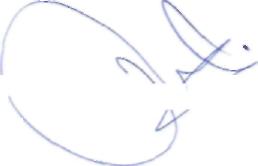 Юрій ВИНОГРАДОВ